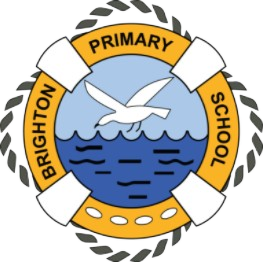                     Subject to change – refer to our blog for updatesTerm 1MondayTuesdayWednesdayThursdayFridayWeek 130/1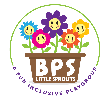 Little SproutsCake, Coffee + tissues! 8:45am31/11/2 2/23/2LA6 Beach ExcursionWeek 26/2Little Sprouts7/2Volunteer Induction 9amYr 6 Canberra Information Session8/29/2Volunteer Induction 5pmYr 6 Kids Biz10/2Week 313/2Little Sprouts14/2Festival of Music Choir ExcursionYr 5 Beach Excursion15/2 Building Community event 5-6:30pmAGM and P&F Meeting 6:30pm16/2Outback Classroom Excursion on 15/2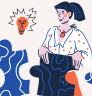 17/2Week 420/2AGM + Governing Council 7pm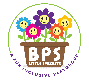 Little Sprouts21/222/2Principal Tour 9:15am23/224/2NAPLAN trial Yr 3 and Yr 5Week 527/2Little Sprouts28/21/32/33/3Week 66/3Little Sprouts7/38/3Principal Tour 5:00pm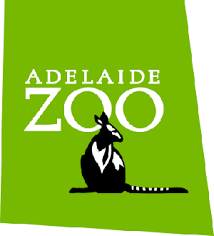 9/3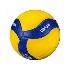 Beach Volleyball Carnival Yr 4-6Yr 1 Zoo ExcursionP&F Sausage Sizzle10/3Student Free DayWeek 713/3Adelaide Cup Holiday14/3SW District Netball & Football trials15/3P&F Meeting 7:00pm16/3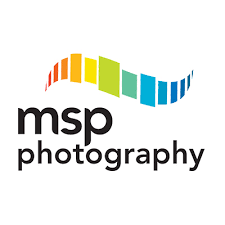 School Photos17/3Week 820/3Governing CouncilLittle Sprouts21/3Yr 6 Kids BizKids Biz Parent InfoYr 2-4 6:40, Yr 5-6 7:4022/3Principal Tour 9:15am23/3Yr 4 Sausage Sizzle24/3Jubilee CelebrationWeek 927/3Little Sprouts28/329/3Lacrosse Carnival30/3Yr 5 Kids Biz31/3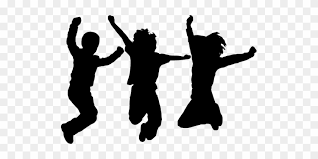 School DiscoSW District Swimming trials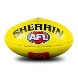 Crows CupWeek 103/4Little Sprouts4/4Leadership Assembly 9:15am5/46/4Yr 5 Kids Biz7/4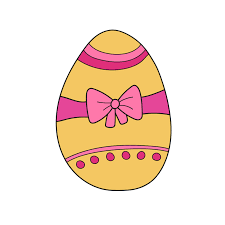 EasterLongWeekendWeek 1110/4EasterLongWeekend11/412/413/4Yr 5 Kids Biz14/4Early Dismissal 2.10pmCasual Day – Gold Coin Donation P&F